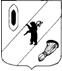 КОНТРОЛЬНО-СЧЕТНАЯ КОМИССИЯ ГАВРИЛОВ-ЯМСКОГО МУНИЦИПАЛЬНОГО РАЙОНА                                    152240, Ярославская область, г. Гаврилов-Ям, ул. Советская, д. 51___________________________________________________________________________________       Заключение Контрольно-счётной комиссии  Гаврилов-Ямского  муниципального района о внешней проверке отчета об исполнении бюджета Гаврилов-Ямского муниципального района за  2014 год.1. Общие положения      Контрольно-счетной комиссией  Гаврилов-Ямского муниципального района (далее – Контрольно-счётная комиссия) проведена внешняя проверка  отчёта об исполнении бюджета Гаврилов-Ямского муниципального района  за  2014 год.Основание для проведения проверки: Ст. 136,137,  264.4 Бюджетного Кодекса Российской Федерации,  Положение о Контрольно-счетной комиссии Гаврилов-Ямского муниципального района, утвержденное Решением Собрания представителей Гаврилов-Ямского муниципального района от 20.12.2012г. № 48, Положение  «О бюджетном процессе в Гаврилов-Ямском муниципальном районе» (в редакции Решения Собрания представителей Гаврилов-Ямского муниципального района от 28.02.2012 № 48,  от 14.11.2013г. № 41, от 26.02.2015 № 2), пункт 2.2. Плана  работы Контрольно-счетной комиссии  Гаврилов-Ямского муниципального района, Регламент деятельности Контрольно-счетной комиссии Гаврилов-Ямского муниципального района.Цель проверки: анализ  отчета  об исполнении бюджета  Гаврилов-Ямского муниципального района за 2014 год.Целью подготовки заключения является определение полноты поступления доходов и иных платежей в районный бюджет, привлечения и погашения источников финансирования дефицита бюджета муниципального района, фактического расходования средств районного бюджета по сравнению с показателями, утвержденными решением о районном бюджете по объему и структуре, а также установление законности, целевого назначения и эффективности финансирования и использования средств районного бюджета в 2014 году.Проверяемый период:   2014 год.Сроки проведения: с 07.04.2015г. - 10.04. 2015г.     Отчет об исполнении бюджета Гаврилов-Ямского муниципального района  за  2014 года  представлен в Контрольно-счётную комиссию  27.02. 2015 года, что соответствует срокам, установленным  статьёй  49 Положения о бюджетном процессе в Гаврилов-Ямском муниципальном районе.     Одновременно с отчётом об исполнении районного бюджета  в Контрольно-счётную комиссию представлена следующая документация:- подробная пояснительная записка об исполнении бюджета Гаврилов-Ямского муниципального района;- информация об использовании средств резервного фонда Администрации муниципального района за 2014 год.2. Анализ годовой бюджетной отчетности        По итогам анализа представленной администрацией Гаврилов-Ямского муниципального района  бюджетной отчётности за 2014 год можно сделать вывод о ее соответствии по составу, структуре и заполнению (содержанию) требованиям ст. 264.1. БК РФ, Инструкции о порядке составления и представления годовой, квартальной и месячной отчетности об исполнении бюджетов бюджетной системы РФ, утверждённой приказом Минфина РФ от 28.12.2010 № 191 н (с измен. от 29.12.2011 № 191 н).       Анализ представленной бюджетной отчетности в сравнении с отчетом об исполнении бюджета главного распорядителя средств бюджета, главного администратора доходов и источников финансирования дефицита бюджета  на отчётный год (в последней редакции) и проектом решения об исполнении бюджета района за 2013 год представлен в Приложениях  1и 2  к данному заключению.      Как видно из таблиц, плановые показатели, указанные в отчете об исполнении бюджета главного распорядителя средств бюджета, главного администратора доходов и источников финансирования дефицита бюджета – администрации Гаврилов-Ямского МР, соответствуют показателям решения Собрания представителей Гаврилов-Ямского муниципального района о бюджете Гаврилов-Ямского муниципального района на 2012 год, с учетом внесенных в него изменений, и рассматриваемого проекта решения.Также следует отметить соответствие показателей исполнения бюджета поселения, представленных в проекте решения, показателям исполнения бюджета, представленным в бюджетной отчетности, а также данным о поступлении и выбытии средств бюджета поселения согласно отчету территориального органа федерального казначейства (ф. 0503151).3. Анализ  итогов исполнения  бюджета      Бюджет Гаврилов-Ямского муниципального района на 2014 год  утвержден Решением Собрания представителей Гаврилов-Ямского муниципального района «О бюджете Гаврилов-Ямского муниципального района на 2014 год и на плановый период 2015-2016 годов» 19 декабря 2013 г. № 45.      Общий объем доходов  бюджета утвержден в объеме 854 660 999,00 руб., общий объем расходов в сумме 856 743 999,00 руб. Дефицит  в размере 2 083 000 руб.     Этапы утверждения бюджета Гаврилов-Ямского района на 2014 год представлены в Таблице 1.    В течение  2014 года  в решение  Собрания представителей «О бюджете Гаврилов-Ямского муниципального района на 2014 год и на плановый период 2015-2016 годов» внесено 6 (шесть) изменений (см. табл. 1).                                                                                                                        Таблица 1Этапы утверждения бюджета Гаврилов-Ямского муниципального района на 2013 год и на плановый период 2014-2015 годов.       Основные параметры бюджета муниципального района на 2014 год приведены в таблице 2.                                                                                                                         Таблица № 2                                                                                                          Тыс. руб.       В результате уточнений бюджета доходы возросли на 121 214,2 тыс. рублей или на 14,1%, расходы увеличились на 120 477,6  тыс. рублей или также на 14,1 %.     Увеличение доходов и соответственно, расходов по сравнению с первоначально принятым бюджетом обусловлено выделению муниципальному району дополнительных средств в виде межбюджетных трансфертов   из областного бюджета. При этом размер дефицита уменьшился и составил  -  1346,4 тыс. руб.Исполнение по доходам за   2014 год составило – 969 882,4 ,00 тыс.  рублей или  99,0 % годового плана, расходы – 961 180,7 тыс.  руб. или  98,0 % уточненных годовых ассигнований. 	    За   2014 год  бюджет муниципального  района исполнен с профицитом в размере 8 701,8 тыс. руб.      Согласно статье 65 Бюджетного Кодекса РФ формирование расходной части бюджета муниципального образования осуществляется в соответствии с расходными обязательствами, исполнение которых должно происходить в очередном финансовом году.        В соответствии со статьей 87 БК РФ в Гаврилов-Ямском муниципальном районе ведется реестр расходных обязательств, являющийся основой для формирования расходной части бюджета муниципального района.         Контрольно-счетной комиссии представлен уточненный реестр расходных обязательств на 2014 год на общую сумму 977 221,6  тыс. рублей.        В окончательной редакции Решения о бюджете утвержденные расходы бюджета муниципального района составляют 977 221,6 тыс. руб. Расхождений не установлено.       В соответствии с требованиями статьи 36  Бюджетного кодекса РФ проведение публичных слушаний по отчету об  исполнении бюджета Гаврилов – Ямского муниципального района за 2014 год назначено на  09.04.2015г.4. Анализ исполнения бюджета по доходам            Исполнение доходной части бюджета за 2014 год составило 969 882 ,0 тыс. рублей или 99,0 % от плановых назначений.       Основными источниками поступлений в бюджет  стали  безвозмездные поступления  -  90,1 % от всех доходов местного бюджета или 874 795,0 тыс. рублей, что составляет  98,0% от плановых назначений.        Доля собственных доходов  без учета безвозмездных поступлений составила  - 9,8 % от всех доходов бюджета или 95087 ,0 тыс. рублей, что составляет  112,0 % от плановых назначений.       Доля налоговых доходов от общей суммы доходов бюджета составила 7,0  % или 68197,0 тыс. руб., неналоговых доходов – 2,8% или 26890,0 тыс. руб.      Сравнивая структуру поступления доходов  бюджета муниципального района   в 2014 году с аналогичным периодом 2013 года можно отметить следующее:      В целом поступление доходов  возросло на 58097, 0 тыс. рублей или на 6,4 %.Увеличение доходов произошло в основном за счет безвозмездных поступлений. Их рост к аналогичному периоду прошлого года составил  8,0 % или на 63 691 ,0 тыс. рублей.Налоговые доходы снизились  на  13,0% или на 10492,0 тыс. рублей. Неналоговые доходы возросли на 22,0 % или на 4898,0 тыс. рублей.   3.1. Налоговые доходы       Налоговые доходы за 2014 год  составили наибольший удельный вес собственных доходов бюджета муниципального района  без учета безвозмездных поступлений  - 71,7 %.       Процент исполнения от плановых назначений составил 106,5%  или    68197,0 тыс. руб.        Основными  видами  налоговых доходов  являются Налог на доходы физических лиц и Единый  налог на вмененный доход.        Поступления НДФЛ за 2014 год составили   106,8% от плановых назначений или 53139,0 тыс. рублей.         По сравнению с аналогичным периодом 2013 года произошло уменьшение  поступлений НДФЛ в бюджет района на 24 % или на 16926,0 тыс. рублей.        Поступление Единого налога на вмененный доход составило 6978,0 тыс.рублей,  или 111,4% от плановых назначений. Рост поступления по сравнению с прошлым  годом на 10,6% или 667,0 тыс. рублей.        Высокий процент исполнения  за 2014 год  Единого сельскохозяйственного налога – 257,1%. По сравнению с аналогичным периодом прошлого года поступление налога возросло в 4 раза. Удельный вес налога в общей сумме доходов незначителен – 0,01%.            Поступление Государственной пошлины составило  1715,0 тыс.руб., или 168,0% от плановых назначений. По сравнению с аналогичным периодом прошлого года рост поступлений на 12,5%.        3.2. Неналоговые доходы.     Неналоговые доходы за 2014 год составили  26890 ,0 тыс. рублей – 126,5 % от плановых назначений.       Доходы от сдачи в аренду имущества, находящего в оперативном управлении органов управления муниципальных районов исполнены на  166,0% к плановым назначениям и составили 4159,0 тыс. руб.,    Высокое поступление Доходов, получаемых в виде арендной платы за земельные участки – 6428,0 тыс. руб. или 135,0%. Наблюдается рост с аналогичным периодом прошлого года на 15,5%.      Низкое поступление  Платы за негативное воздействие на окружающую среду                  - 65,0% к годовым плановым назначениям и составляют  1146,0 тыс. рублей.        Доходы от реализации имущества  исполнены на 149,1% от  годового плана. Поступление составило – 5967,0 тыс. руб.      Высокое  поступление доходов от продажи земельных участков - 2038,00 тыс. рублей или  281,0 % годовых бюджетных назначений. Объясняется реализация земельного участка по повышенной цене на аукционе.     Сравнивая структуру неналоговых доходов бюджета района  за 2014 год с аналогичным периодом прошлого  года можно отметить следующее:       По сравнению с 2013 годом произошел рост неналоговых доходов  на 4898,0 тыс. рублей или на 22,0%, в основном за счет:- доходов от реализации имущества  на 87,0% или на 2774,00 тыс. руб.;- доходов, получаемых в виде арендной платы за земельные участки – на 13,1% или на 1228,0 тыс. руб.;- доходов от сдачи в аренду имущества, находящегося в оперативном управлении  - на 9,6% или на 366,0 тыс. руб.    Произошло снижение:- Платы за негативное воздействие на окружающую среду  -  снизились на 493,0 тыс. руб. или на 30,0%; - платежи от государственных и муниципальных предприятий – на 6,0 тыс. руб. или на 43,0%. 3.3. Безвозмездные поступления     Общий объем безвозмездных поступлений в бюджет муниципального района  за 2014 год составил 874 795,0 тыс. рублей или 98 ,0% от плана, в том числе:- дотации в сумме 211 607,0 тыс.руб. –100,0 % от плана;- субсидии в сумме 139 518,00 тыс. руб. – 92,0% от плана;- субвенции в сумме 519 141,00тыс. руб. – 99,0% от плана;- иные межбюджетные трансферты в сумме 4 580,00 тыс. руб. – 99,0 % от плана.      В составе безвозмездных поступлений за  2014 год наибольший объем, как и в аналогичном периоде 2013 года  занимали субвенции  - 59,3,0%; по сравнению с  2013 годом их поступление увеличилось на 135668,0 тыс.руб. или на 35,0%.      Дотации составили  24,1% в общем объеме безвозмездных поступлений, снижение по сравнению с 2013 годом – на 4,0%.     В 2014 году сократилось  поступление субсидий к уровню 2013 года – на 15,0%, их доля в общем объеме безвозмездных поступлений составила – 15,9,0%.      Резко сократилось поступление  иных межбюджетных трансфертов – 4580,0 тыс. руб., что  составило всего 11,0% к уровню 2013 года (99,0% от плановых назначений).       Безвозмездные поступления в 2014 года можно характеризовать получением дотаций на выравнивание бюджетной обеспеченности в сумме 166 302,0 тыс.руб., (100,0% от плана), дотаций на поддержку мер по обеспечению сбалансированности бюджетов – 35 627,0 тыс. руб.(100,0% от плана), а также, основные суммы субсидий:- субсидии на строительство, модернизацию, ремонт и содержание автомобильных дорог общего пользования, в том числе дорог в поселениях в сумме  -  16 455,5 тыс. руб., (97,0% от плана),-прочие субсидии –52 357 ,0 тыс. руб. (100,0% от плана), в том числе:-субсидии бюджетам муниципальных районов на обеспечение мероприятий по переселению граждан из аварийного жилищного фонда – 17 538 ,0 тыс. руб. (80% от плана),- субсидии бюджетам муниципальных районов на приобретение оборудования для быстровозводимых физкультурно-оздоровительных комплексов- 13 631,4 тыс. руб.       ( 68,0% от плана).Основные суммы субвенций:- субвенция на организацию образовательного процесса – 186 763,0 тыс. руб.(100,0%  от плана),- субвенция на обеспечение предоставления услуг по дошкольному образованию детей в дошкольных образовательных организациях – 90 721,5 тыс. руб. (100% от плана),- субвенция на содержание муниципальных казенных учреждений социального обслуживания населения – 52 844,0 тыс.руб. (100,0% от плана),- субвенция на предоставление гражданам субсидий на оплату жилого помещения и коммунальных услуг – 12 784 ,0тыс. руб.(95,0 % от плана),- субвенция на оплату жилого помещения и коммунальных услуг отдельными категориями граждан -  22 384,0 тыс. руб. (98,0 % от плана),- субвенция на содержание муниципальных образовательных организаций для детей- сирот и детей, оставшихся без попечения родителей – 21 898,0 тыс. руб. ( 100,0% от плана),- субвенция на денежные выплаты – 17 167,0 тыс. руб. (100,0 % от плана).    Более подробная информация об  исполнении доходов бюджета   муниципального района  за  2014 год и динамика их поступления представлены в  Приложении  № 3 к заключению.3.4. Анализ  недоимки по налогам в бюджет Гаврилов-Ямского муниципального районаПо состоянию на 01.01.2015 года общая сумма недоимки по налогам в бюджет Гаврилов-Ямского муниципального района составила   2553,4тыс. руб., что на 1881,4 тыс. руб. (на 42,4%) меньше по сравнению с 01.01.2014г.По налоговым доходам недоимка уменьшилась  по сравнению с 01.01.2014 г. на 671,8 тыс. руб. или на 45,0 %. Снижение недоимки  произошло по НДФЛ на 662,4 тыс. руб. или на 73,1%, а также по ЕНВД на 7,8 тыс. руб. или на 1,4%. По неналоговым доходам снижение  недоимки на 1210,0 тыс.руб. или на 41,0%.По арендной плате за землю снижение недоимки на 1026,0 тыс. руб. или на 47,2%.Перечень наиболее крупных недоимщиков и динамика из задолженности по состоянию на 01.01.2014г. и на 01.01.2015 г. представлены в Таблице № 3.	Таблица № 3	Тыс. руб.Для работы с предприятиями - должниками, укреплению налоговой дисциплины, легализации налоговой базы и реструктуризации задолженности в бюджет муниципального района постановлением Главы Администрации муниципального района от 18..01.2007 № 29 создана постоянно действующая комиссия. В 2014 году  проведено  4 (четыре) заседания комиссии, рассмотрена деятельность 158 предприятий.           Анализ  недоимки по налогам в бюджет Гаврилов-Ямского муниципального района по состоянию на 01.01.2015г. представлен в Пояснительной записке к проекту решения Собрания Представителей Гаврилов-Ямского МР «Об исполнении бюджета Гаврилов-Ямского МР за  2014г.»                                                 В заседаниях комиссии принимали участие представители налоговой инспекции, пенсионного фонда, службы судебных приставов, руководители предприятий и индивидуальные предприниматели.       Между Межрайонной ИФНС России № 2 по Ярославской области и Администрацией Гаврилов-Ямского муниципального района заключено Соглашение от 25.12.2012г. «Об информационном обмене».  При анализе приложения 1 к проекту решения Собрания представителей  Контрольно-счётной комиссией выявлены следующие неточности в применении бюджетной классификации (в редакции действующего в 2014 году приказа МинФина РФ от 01.07.2013 № 65н «Об утверждении Указаний о порядке применения бюджетной классификации Российской Федерации»):Неверное указание наименования  кодов видов доходов  бюджетной классификации (в ред. Приказа Минфина от 16.12.2013 г № 121 н) Следует указать:- 100 1 03 02230 01 0000 110-  Доходы от уплаты акцизов на дизельное топливо, подлежащие распределению между бюджетами субъектов Российской Федерации и местными бюджетами с учетом установленных дифференцированных нормативов отчислений в местные бюджеты;- 100 1 03 02240 01 0000 110-  Доходы от уплаты акцизов на моторные масла для дизельных и (или) карбюраторных (инжекторных) двигателей, подлежащие распределению между бюджетами субъектов Российской Федерации и местными бюджетами с учетом установленных дифференцированных нормативов отчислений в местные бюджеты;- 100 1 03 02250 01 0000 110-  Доходы от уплаты акцизов на автомобильный бензин, подлежащие распределению между бюджетами субъектов Российской Федерации и местными бюджетами с учетом установленных дифференцированных нормативов отчислений в местные бюджеты;- 100 1 03 02260 01 0000 110-  Доходы от уплаты акцизов на прямогонный бензин, подлежащие распределению между бюджетами субъектов Российской Федерации и местными бюджетами с учетом установленных дифференцированных нормативов отчислений в местные бюджеты.     Анализ исполнения доходной части бюджета показал, что Гаврилов-Ямский муниципальный район не располагает реальными возможностями за счет собственных средств формировать бюджет, обеспечивая выполнение вопросов местного значения.4. Исполнение расходной части бюджета      Согласно представленному проекту решения расходная часть бюджета  муниципального района  в 2014 году установлена в сумме 977 222,0 тыс. рублей. Расходы бюджета муниципального района за 2014 год  составили  961 181,0 тыс.рублей  или 98,0% к утвержденным годовым ассигнованиям.      При этом бюджет  исполнен с профицитом в размере 961 181,0 тыс. рублей.      В сравнении с 2013 годом расходы бюджета муниципального района  увеличились на 47 400 тыс. рублей или на 5,0 %.     В соответствии с Федеральным законом от 07.05.2013 № 104-ФЗ «О внесении изменений в Бюджетный кодекс Российской Федерации и отдельные законодательные акты Российской Федерации в связи с совершенствованием бюджетного процесса» расходная часть бюджета района на 2014 – 2016 годы сформирована в рамках муниципальных программ Гаврилов-Ямского муниципального района (далее – программы).         В первоначальной редакции бюджета на 2014 год на реализацию муниципальных программ Гаврилов-Ямского муниципального района запланировано – 808 900,0 тыс.рублей, непрограммные расходы составят  - 43 353,0 тыс. рублей, транзитные средства для поселений – 4491,0 тыс.рублей.           Согласно приложению к проекту бюджета об исполнении бюджета Гаврилов-Ямского муниципального района  за 2014 год  «Расходы бюджета муниципального района по целевым статьям (муниципальным программам и непрограммным направлениям деятельности) и группам видов расходов классификации расходов бюджетов Российской Федерации на 2014 год» программная часть  бюджета Гаврилов-Ямского муниципального района  на 2014 год запланирована в сумме  878 792,0тыс.  руб., что составляет  89,9 % от всех расходов бюджета муниципального района, и состоит из 16 муниципальных программ Гаврилов-Ямского муниципального района.         Постановлением  Администрации муниципального района от 26.09.2013г. № 1397 (в ред. постановления Администрации от 24.10.2013 № 1598, от 06.12.2013 № 1788, от 13.03.2014 № 375, от 29.09.2014 № 1339) утвержден Перечень муниципальных программ, который является основным нормативно-правовым актом  для формирования программного бюджета на 2014-2016 годы.            При сравнительном анализе Перечня утвержденных муниципальных программ и программ, включенных в Приложение  2 к проекту бюджета расхождений не установлено.       Контрольно-счетная комиссия отмечает, что в Гаврилов-Ямском муниципальном районе функционирует 16 муниципальных программ, запланировано на их реализацию в 2014 году – 878 792,0 тыс. рублей; исполнено главными распорядителями бюджетных средств и подведомственными бюджетополучателями – 867 690 ,0 тыс. рублей или  99,0% к годовым назначениям.        Отмечается низкое исполнение по муниципальным  программам: -  Муниципальная  программа «Развитие физической культуры и спорта в Гаврилов-Ямском муниципальном районе» - 82,0% от уточненного плана за год, неисполненные назначения составили – 6569,0 тыс. руб.Не освоены федеральные средства в сумме 6569,5 тыс. руб. на строительство спортивного зала. - Муниципальная программа «Доступная среда в Гаврилов-Ямском муниципальном районе» - 90% от уточненного плана за год, неисполненные назначения составили – 155,0 тыс. руб.     Невыполнение по программам:Муниципальная программа "Социальная поддержка населения Гаврилов-Ямского муниципального района"- 98 %,Муниципальная  программа «Охрана окружающей среды Гаврилов-Ямского муниципального района – 98,0%, Муниципальная  программа «Развитие дорожного хозяйства» - 98,0%.       Распределение расходов бюджета по направлениям за  2013 и 2014 годы отражено в Таблице № 3 (в целях достижения сопоставимости, межбюджетные трансферты, предоставленные бюджету муниципального района в 2014 году, выделены в единый раздел).	                   Таблица № 3        Результаты анализа свидетельствуют, что средства бюджета  2014 года расходовались в основном по  двум направлениям: образование и социальная политика.       Бюджет муниципального района в отчетный период сохранил социальную ориентированность.        Наибольший удельный вес в расходах бюджета 2014 года составили расходы на социальную сферу: по разделу 0100 «Образование»  –58,2%  или  559 358,0 тыс.руб., и по разделу1000 « Социальная политика» - 21,0% -  201900,0 тыс. рублей.       Исполнение  по разделу  0500 «Жилищно-коммунальное хозяйство» составило   52 883,0 тыс. рублей, что соответствует 5,5%  в структуре общих расходов.      Также на территории муниципального района  выполнялись мероприятия по разделу «Национальная экономика»  -  3,6%от общих расходов или  34 664,0 тыс. рублей,  а именно: -  дорожное хозяйство – 22113,0 тыс. руб.  По  разделу «Общегосударственные вопросы» - 4,6 % или 44 299,0 тыс.руб.     Исполнение плановых назначений достигнуто по направлениям:- национальная безопасность и правоохранительная деятельность -100,0%,- физическая культура и спорт – 100,00%,- средства массовой информации – 100,00%,       Наиболее низкое исполнение бюджетных назначений в 2014 году  сложилось по следующим направлениям:- жилищно-коммунальное хозяйство – 92,2%,- социальная политика – 97,8%,- национальная экономика – 98,7 %,      По сравнению с 2013 годом установлен рост расходов муниципального района по разделам: - «Культура, кинематография» - на 15,9 %,- «Общегосударственные вопросы» - на 9,0 %,  - «Образование» – на 14,6%,- «Социальная политика» - на 6,3 %,- «Национальная безопасность и правоохранительная деятельность» -  на 3,3%, Снижение расходов установлено по разделам:- «Национальная экономика» - на 33%,- «Жилищно-коммунальное хозяйство» - на 41,0 %,- охрана окружающей среды – 86,0%, -   «Физическая культура и спорт» - на 40,0%.      Подробное описание расходов средств бюджета  отражено в Приложении № 4 к данному заключению и в пояснительной записке к проекту решения.     Постановлением правительства Ярославской области от 24.09.2008г. № 512-п (в ред. действующей в отчетном году) норматив расходов на содержание органов местного самоуправления Гаврилов-Ямского муниципального района  на 2014 год был установлен  43 307,0 тыс. рублей.      Фактические расходы на содержание органов местного самоуправления  не превысили установленный норматив.4. Анализ сведений,  представленных одновременно с отчётом об исполнении  бюджета района  за  2014 год4.1. Информация о расходовании резервного фонда Администрации  района Решением Собрания представителей от 18.12.2014 № 39 в бюджете района на 2014 год резервный фонд администрации  Гаврилов-Ямского муниципального района утверждён в сумме  551,9 тыс. руб., что составило 0,06% утверждённых расходов бюджета,  израсходовано средств резервного фонда 526,5тыс. руб. Согласно отчёту расходы, произведенные  из резервного фонда Администрации Гаврилов-Ямского муниципального района   составляют   0,05% от общего объема исполненных расходов бюджета, что не превышает  предельного размера, установленного ст.81 Бюджетного кодекса РФ (не более 3% общего объёма расходов бюджета района).Порядок расходования средств резервного фонда администрации Гаврилов-Ямского муниципального района утвержден  постановлением Главы Администрации Гаврилов-Ямского муниципального района от 31.12.2008г. № 1044. В соответствии Положением о порядке расходования резервного фонда Гаврилов-Ямского муниципального района, фонд создан для финансирования мероприятий, которые не имеют регулярного характера и их финансирование не предусмотрено в бюджете муниципального района  на соответствующий финансовый год.Положение о порядке расходования резервного фонда Гаврилов-Ямского муниципального района необходимо привести в соответствие в связи с изменениями законодательных и нормативных документов.Расходование средств резервного фонда, в соответствии с утвержденным порядком  производилось  в 2014 году на основании постановлений Администрации района.  Проекты постановлений Администрации муниципального района о выделении средств из резервного фонда с указанием их размера и направления расходов готовит по поручению Главы Администрации муниципального района соответствующее структурное подразделение Администрации муниципального района.Средства фонда расходовались в основном поощрение, приобретение  подарков к юбилейным датам, на оказание материальной помощи малообеспеченной категории населения на лечение, проведение различных праздничных, социально-культурных и спортивных мероприятий.4.2 Отчет по источникам внутреннего финансирования дефицита бюджета района, о состоянии муниципального долга района на 01.01.2015 года	Решением Собрания представителей   от 19.12.2013 № 45 утверждён бюджет района на 2014 год с дефицитом в  2083,0 тыс. руб. (2,55% утвержденного общего годового объема доходов местного бюджета без учета утвержденного объема безвозмездных поступлений, что соответствует требованиям п.3 ст.92.1 БК РФ).     Согласно проекту Решения об исполнении бюджета за 2014 год,  бюджет исполнен с профицитом в размере 8 701,7 тыс.руб.В качестве источников внутреннего  финансирования дефицита бюджета за  2014 г привлечены:Средств от возврата бюджетных кредитов, предоставленных юридическим лицам из бюджета муниципального района –  87 005 рублей, что составило 28,0% от планируемых значений.Остаток свободных средств на 01.01.2015 года 24 137,3 тыс.руб. Предельный размер муниципального долга на 2014 год установлен в размере  4 000,00 тыс. руб. Предельный объем муниципального долга на 2014 год составляет 4,0 % от утвержденного общего годового объема доходов бюджета района без учета утвержденного объема безвозмездных поступлений, что не противоречит статье 107 Бюджетного Кодекса РФ.В первоначальной редакции Решения о бюджете на 2014 год верхний предел муниципального долга на 01.01.2014 установлен в сумме 563 194 рубля или 0,6% от утвержденного общего годового объема доходов  бюджета муниципального района без учета утвержденного объема безвозмездных поступлений.Данные показатели не противоречат требованиям и ограничениям Бюджетного кодекса РФ, Положения о бюджетном процессе  в Гаврилов-Ямском МР.Кредитные ресурсы в 2014 году не привлекались, муниципальные гарантии не предоставлялись.Выводы:Экспертиза Отчета об исполнении бюджета Гаврилов-Ямского муниципального района за  2014 года показала, что бюджет исполнялся в соответствии с требованиями и нормами действующего бюджетного законодательства Российской Федерации.Бюджет Гаврилов-Ямского муниципального района за  2014 год  исполнен с  профицитом в размере 8 701,5 тыс. рублей.Анализ исполнения доходной части бюджета показал, что Гаврилов-Ямский муниципальный район не располагает реальными возможностями за счет собственных средств формировать бюджет, обеспечивая выполнение вопросов местного значения.Расходы, произведенные  из резервного фонда Администрации муниципального района,  составляют   0,08% от общего объема исполненных расходов бюджета, что не превышает  предельного размера, установленного ст.81 Бюджетного кодекса РФ.В Приложении № 1 к проекту об исполнении  бюджета выявлены  неточности в применении бюджетной классификации (в редакции действующего в 2014 году приказа МинФина РФ от 01.07.2013 № 65н «Об утверждении Указаний о порядке применения бюджетной классификации Российской Федерации»).Контрольно-счетная комиссия Гаврилов-Ямского муниципального района рекомендует Отчет об исполнении бюджета Гаврилов-Ямского муниципального района за  2014 год  к принятию с учетом замечаний.Рекомендации:Приложение № 1 к проекту бюджета муниципального района «Исполнение доходов бюджета Гаврилов-Ямского муниципального района по группам, подгруппам и статьям классификации доходов бюджетов РФ за 2014 год» привести в соответствие с Указаниями о порядке применения бюджетной классификации Российской Федерации, утвержденной Приказом Минфина РФ от 01.07.2013 № 65-н в редакции Приказа Минфина России от 16.12.2013 № 121-н).В связи с изменениями законодательных и нормативных документов  привести в соответствие Положение о порядке расходования резервного фонда Гаврилов-Ямского муниципального района, утвержденного постановлением Администрации муниципального района от 31.12.2008 № 1044.Председатель Контрольно-счетной комиссииГаврилов-Ямского муниципального района	Е.Р. Бурдова№  ре- шенияДата решения Собрания представителейРешениеОсновные показатели бюджета Гаврилов-Ямского муниципального района Основные показатели бюджета Гаврилов-Ямского муниципального района Основные показатели бюджета Гаврилов-Ямского муниципального района №  ре- шенияДата решения Собрания представителейРешениеДоходы тыс.руб.Расходы тыс.руб.Дефицит (-) Профицит (+)227.02.2014«О бюджете Гаврилов-Ямского муниципального района на 2014 год и на плановый период 2015-2016 годов»871 988,5874 071,5-2083,01122.04.2014О внесении изменений в Решение Собрания представителей Гаврилов-Ямского муниципального района 890 156,8892 240,1- 2083,31822.05.2014О внесении изменений в Решение Собрания представителей Гаврилов-Ямского муниципального района917 589,5919 672,8-2083,32228.08.2014О внесении изменений в Решение Собрания представителей Гаврилов-Ямского муниципального района959 875,1961 958,4-2083,33223.10.2014О внесении изменений в Решение Собрания представителей Гаврилов-Ямского муниципального района953664,3955747,6-2083,33918.12.2014О внесении изменений в Решение Собрания представителей Гаврилов-Ямского муниципального района975875,2977221,6-1346,4ПоказателиРешение о бюджетеНа 2014Первая редакцияРешение о бюджетеНа 2014 годПоследняя редакция ОтклонениеПроект Решения Об исполненииЗа 2014год% исполнения% исполненияДоходы854 661,0975 875,2+121214,2969 882,499,0Расходы856 744,0977 221,6+120477,6961 180,798,0Дефицит,Профицит -2083,0-1346,4+8 701,7Наименование доходовНедоимщикНедоимка по состояниюНа 01.01.2014Недоимка по состояниюНа 01.01.2015разницаНДФЛОАО «Гаврилов-Ямский льнокомбинат1197,0798,0-399,0СПК «Лахость»74,2--74,2Новоселов Е.В.41,827,8-14,0Манюкян В.Г.54,2--54,2Макин В.В.20,514,5-6,0Шманенко И.В. 36,0--36,0Рустамов МШО26,5+26,5Коновалова Н.В.79,6+79,6ЕНВДОчагов  О.А.43,549,8+6,3Пуковский В.А.49,549,5-Смирнов А.В.88,1--88,1Филиппова Н.Н.69,669,6-Шишлова Т.Н.87,6134,6+47,0Дарьин В.Е.24,0+24,0Арендная платаза землюООО «Транзит»147,0--147,0МУП «Центр туризма и отдыха «Ямская слобода123,0130,0+7,0МП « Общепит»100,0+100,0ОАО «Ресурс»700,0630,0-70,0Арендная плата за имуществоООО «Геопроект»314,1307,1-7,0ИП Галашина Т.В. 439,0--439,0ОАО ГМЗ «Агат»187,2+187,2№ п/пНаименование расходовКод целевой статьиСумма, предусмотренная решением о бюджете, в тыс. руб.Исполнено за отчетный период, в тыс.руб.в процентах к годовым назначениям1Муниципальная программа "Развитие образования и молодежной политики в Гаврилов-Ямском районе02.0.0000533493533231100,0в том числе Подпрограмма "Развитие образования Гаврилов-Ямского муниципального района"на 2013-2015гг02.1.0000527846527584100,0МЦП"Молодежь" на 2013-2014 годы02.3.00005 5175517100,0Муниципальная целевая программа "Патриотическое воспитание граждан РФ, проживающих на территории Гаврилов-Ямского МР"02.4.0000130130100,02Муниципальная программа "Социальная поддержка населения Гаврилов-Ямского муниципального района"03.0.000017936217572498,0В том числе:Ведомственная целевая программа «Развитие системы мер социальной поддержки населения Гаврилов-Ямского муниципального района на 2012-2014 годы03.1.000017859217495498,0Муниципальная целевая программа «Профилактика безнадзорности, правонарушений и защита прав несовершеннолетних в Гаврилов-Ямском муниципальном районе на 2014-2015 годы03.2.0000100100100,0Пенсия за выслугу лет гражданам, замещающим должности муниципальной службы в Гаврилов-Ямском муниципальном районе03.3.0000670670100,03Муниципальная программа «Доступная среда в Гаврилов-Ямском муниципальном районе»04.0.0000 1 5721 41790,0В том числе:Муниципальная целевая программа «Доступная среда на 2012-2015 годы»04.1.00001 572141790,04Муниципальная программа "Обеспечение общественной порядка и противодействие преступности на территории Гаврилов-Ямского муниципального района»08.0.0000441441100,0В том числе:Муниципальная целевая программа «Комплексные меры противодействия злоупотреблению наркотикам и их незаконному обороту в Гаврилов-Ямском муниципальном районе на 2014-2015 годы»08.1.0000391391100,0Муниципальная целевая программа «Повышение безопасности дорожного движения в Гаврилов-Ямском муниципальном районе» на 2012-2014 годы08.3.0005050100,05Муниципальная  программа «Защита населения и территории Гаврилов-Ямского муниципального района от чрезвычайных ситуаций"10.0.000023712371100,0В том числе:Муниципальная целевая программа «Обеспечение функционирования органа повседневного управления Гаврилов-Ямского муниципального района»10.1.00002 3712371100,06Муниципальная программа «Развитие культуры и туризма в Гаврилов-Ямском муниципальном районе»11.0.000028 08528 085100,0Ведомственная целевая программа «Развитие сферы культуры Гаврилов-Ямского муниципального района» на 2012-2014 годы11.1.000027 62327 623100,0Муниципальная целевая программа «Поддерка въездного и внутреннего туризма в Гаврилов-Ямском муниципальном районе» на 2012-2014 годы11.2.0000293293100,0Муниципальная целевая программа «»Возрождение традиционной народной культуры» на 2012-2014 годы11.3.00007070100Субсидия на реализацию мероприятий по созданию условий для развития инфраструктуры досуга и отдыха11.4.00009898100,07Муниципальная  программа «Охрана окружающей среды Гаврилов-Ямского муниципального района12.0.00001009898,0В том числе:Муниципальная целевая программа «Обращение с твердыми бытовыми отходами на территории Гаврилов-Ямского муниципального района» на 2012-2014 годы12.1.00001009898,08Муниципальная  программа «Развитие физической культуры и спорта в Гаврилов-Ямском муниципальном районе»13.0.000035 57329 00482,0В том числе:Муниципальная  целевая программа «Развитие физической культуры и спорта в Гаврилов-Ямском муниципальном районе» на 2014-2015 годы13.1.00003557329 00482,09Муниципальная  программа «Обеспечение качественными коммунальными услугами населения Гаврилов-Ямского муниципального района»14.0.00001109311093100,0Мероприятия на частичную компенсацию расходов, связанных с выполнением полномочий по теплоснабжению14.3.00001109311093100,0010Муниципальная  программа «Экономическое развитие и инновационная экономика Гаврилов-Ямского муниципального района»15.0.000041254125100,0В том числе:Муниципальная целевая  программа «Поддержка потребительского рынка на селе Гаврилов-Ямского муниципального района на 2013-2014 годы15.1.0000230230100,0Муниципальная целевая  программа Поддержка и развитие малого и среднего предпринимательства Гаврилов-Ямского муниципального района на 2013-2015 годы15.2.00004040100,0Мероприятия на возмещение недополученных доходов хозяйствующим субъектам, оказывающим населению услуги в общих отделениях общественных бань15.3.000038553855100,011Муниципальная  программа «Эффективная власть в Гаврилов-Ямском муниципальном районе»21.0.000068636863100,0В том числе:Муниципальная целевая  программа «Развитие муниципальной службы в Гаврилов-Ямском муниципальном районе»21.1.0000120120100,0Реализация мероприятий ОЦП «Развитие органов местного самоуправления на территории Ярославской области!21.3.000066656665100,0Расходы на оказание поддержки центрам правовой информации21.4.00007878100,012Муниципальная   программа «Информационное общество в Гаврилов-Ямском муниципальном районе»23.0.0000500500100,0Муниципальная целевая  программа «Развитие средств массовой информации на территории Гаврилов-Ямского муниципального района « на 2014-2016 годы23.2.0000500500100,013Муниципальная  программа «Развитие дорожного хозяйства»24.0.0000293412890198,0В том числе:Муниципальная целевая  программа «Развитие сети автомобильных дорог общего пользования местного назначения Гаврилов-Ямского муниципального района» на 2012-2014 годы24.1.0000225482211298,0Муниципальная целевая  программа»Развитие автомобильного пассажирского транспорта общего пользования на территории Гавлов-Ямского муниципального района на 2014-2015 годы24.2.00006 7936789100,014Муниципальная  программа «Развитие сельского хозяйства в Гаврилов-Ямском муниципальном районе»25.0.0000219219100,0Муниципальная целевая  программа «Развитие агропромышленного комплекса и сельских территорий Гаврилов-Ямского муниципального района Ярославской области» на 2010-2014 годы25.1.0000219219100,015Муниципальная   программа «Энергоэффективность в Гаврилов-Ямском муниципальном районе»30.0.00020472046100,0Муниципальная целевая  программа «Энергосбережение в Гаврилов-Ямском муниципальном районе Ярославской области на 2011-2014 годы30.1.000020472046100,016Муниципальная   программа «Создание условий для эффективного управления муниципальными финансами в Гаврилов-Ямском муниципальном районе36.0.000043 60543602100,0Ведомственная целевая программа управления финансов Администрации Гаврилов-Ямского муниципального района36.1.0000998998100,0Мероприятия по управлению муниципальным имуществом Гаврилов-Ямского района36.2.00001 2841281100,0Повышение финансовых возможностей поселений Гаврилов-Ямского муниципального района36.3.000041 32341323100Всего:878 792 867 690 99,0 Наименование раздела расходовПроект решения об исполнении местного бюджета  за 2013 годПроект решения об исполнении местного бюджета  за 2013 годИсполнение за 2014 годИсполнение за 2014 годНаименование раздела расходовтыс. руб.%тыс. руб.%Общегосударственные вопросы40 662,04,4%442994,61%Национальная оборона618,00,1%6320,07%Национальная безопасность и правоохранительная деятельность1 405,00,2%14520,15%Национальная экономика51 970,05,7%346643,61%Жилищно-коммунальное хозяйство90 258,09,9%528835,50%Окружающая среда708,00,1%980,01%Образование487 995,053,4%55935858,19%Культура, кинематография19 823,02,2%229742,39%Физическая культура и спорт1 742,00,2%10500,11%Социальная политика189 944,020,8%20190021,01%Средства массовой информации500,00,1%5000,05%Межбюджетные трансферты28 156,03,1%413714,30%ВСЕГО РАСХОДОВ:913 781,0100,0%961 181,0100,00%